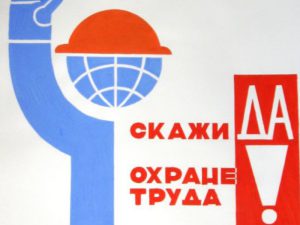 ПОЛОЖЕНИЕО ГОРОДСКОМ КОНКУРСЕ АГИТБРИГАД«Охране труда – профсоюзное «Да!»ОБЩИЕ ПОЛОЖЕНИЯ.Настоящее Положение определяет цель, порядок организации и проведения городского конкурса агитбригад первичных профсоюзных организаций «Охране труда – профсоюзное «Да!» (далее - Конкурс).Конкурс организует и проводит Сочинская городская организация Профсоюза образования и науки РФ.ЦЕЛИ И ЗАДАЧИ.Конкурс проводится в целях:понимания важности создания безопасных условий труда в организации;организация совместной работы администрации и профсоюзного комитета;содействия формированию положительного и современного имиджа профсоюзного движения;усиления профсоюзной идеологии;развития художественно-музыкального творчества.Основными задачами Конкурса являются:раскрытие значимости профсоюзной организации в осуществлении профсоюзного контроля за состоянием охраны труда в образовательной организации;активизация творческой деятельности в первичных профсоюзных организациях;выявление активных, талантливых людей, предоставление им возможности для реализации деловых и творческих способностей;усиление профсоюзной составляющей образовательной организации.РУКОВОДСТВО КОНКУРСОМ.3.1. Руководство Конкурсом осуществляет оргкомитет по проведению Конкурса, состав которого утверждается постановлением президиума комитета городской организации Профсоюза.3.2. Оргкомитет организует работу, связанную с проведением Конкурса, в том числе: формирует состав жюри, подводит итоги, награждает участников Конкурса.
3.3. Жюри определяет победителей и призеров Конкурса.
                     4. СРОКИ И ПОРЯДОК ПРОВЕДЕНИЯ КОНКУРСА.
4.1. Конкурс проводится среди первичных профсоюзных организаций образовательных организаций города Сочи.         4.2. Заявки на участие в Конкурсе направляются до 30 ноября 2018 года в комитет городской организации Профсоюза.        4.3. Конкурс проводится 7 декабря 2018 года.
                    5. ОСНОВНЫЕ ТРЕБОВАНИЯ, КРИТЕРИИ ОЦЕНКИ.
5.1. Численный состав агитбригады не должен превышать 10 человек.
5.2. Выступление агитбригады должно быть не более 10 минут.
Программа выступления может содержать музыку, песни, танцевальные элементы, сценки, элементы КВН и иные творческие средства, связанные с тематикой конкурса.
5.3. Жюри Конкурса оценивает выступление по следующим критериям:оригинальность идеи по представлению деятельности первичной профсоюзной организации в контроле за созданием безопасных условий труда;важность создания безопасных условий труда в образовательной организации; роль и значение Профсоюза в создании безопасных условий труда в образовательных организациях;совместная работа администрации и профсоюзного комитета;важность выполнения самими работниками требований безопасного труда;уровень исполнительского мастерства, соответствие выступления тематике конкурса, художественный и исполнительский уровень.        
                     6. ПОДВЕДЕНИЕ ИТОГОВ И НАГРАЖДЕНИЕ.
6.1. Победители Конкурса, занявшие призовые места, награждаются Грамотами городской организации Профсоюза и денежной премией.
     Команды, участвовавшие в Конкурсе, награждаются Грамотами городской организации Профсоюза.